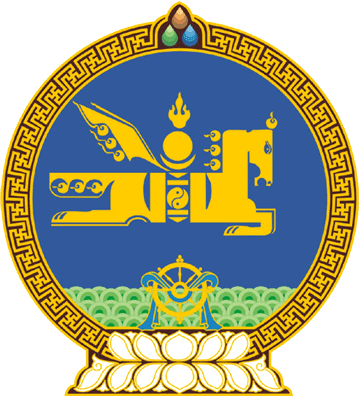 МОНГОЛ  УЛСЫН  ИХ  ХУРЛЫНТОГТООЛ2016 оны 12 сарын 01 өдөр		         	Дугаар 83                    Төрийн ордон, Улаанбаатар хотТөрийн болон албаны нууцын тухайхууль баталсантай холбогдууланавах зарим арга хэмжээний тухай	Монгол Улсын Их Хурлын чуулганы хуралдааны дэгийн тухай хуулийн 24 дүгээр зүйлийн 24.6 дахь хэсгийг үндэслэн Монгол Улсын Их Хурлаас ТОГТООХ нь:	1.Төрийн болон албаны нууцын тухай хууль баталсантай холбогдуулан Төрийн нууцын тухай болон Төрийн нууцын жагсаалт батлах тухай хуульд заасан онц чухал-маш нууц, маш нууц, нууц зэрэглэлд хамаарах мэдээ, баримт бичиг, эд зүйл, обьект, үйл ажиллагааг Төрийн болон албаны нууцын тухай хуульд нийцүүлэн нууцын зэрэглэлийг шинэчлэн тогтоохтой холбогдсон арга хэмжээг зохион байгуулах ажлыг Тагнуулын ерөнхий газар /Б.Хурц/-т даалгасугай.	2.Тогтоолын хэрэгжилтэд хяналт тавьж ажиллахыг Монгол Улсын Их Хурлын Аюулгүй байдал, гадаад бодлогын байнгын хороо /Ж.Энхбаяр/, Үндэсний аюулгүй байдлын зөвлөл /Ц.Энхтүвшин/-д даалгасугай.		МОНГОЛ УЛСЫН ИХ ХУРЛЫН ДАРГА					М.ЭНХБОЛД